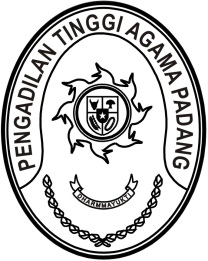 SURAT PERINTAH PELAKSANA HARIANNomor  : W3-A/     /KP.04.6/5/2022Menimbang 	: 	bahwa Kepala Bagian Perencanaan dan Kepegawaian Pengadilan Tinggi Agama Padang sedang melaksanakan cuti tahunan, demi kelancaran pelaksanaan tugas dipandang perlu menunjuk pelaksana harian Kepala Bagian Perencanaan dan Kepegawaian;Dasar	:	1.	Peraturan Mahkamah Agung Republik Indonesia Nomor 4 Tahun 2018 tentang Perubahan Kedua Atas Peraturan Mahkamah Agung Nomor 7 Tahun 2015 tentang Organisasi dan Tata Kerja Kepaniteraan dan Kesekretariatan Peradilan;		2.	Surat Kepala Badan Kepegawaian Negara Nomor 1/SE/I/2021 tanggal 
14 Januari 2021 tentang Kewenangan Pelaksana Harian dan Pelaksana Tugas Dalam Aspek Kepegawaian;MEMERINTAHKANKepada	:	Nama	: Elvi Yunita, S.H.,M.H.		NIP	:	198206162005022001		Pangkat/Gol. Ru.	:	Penata (III/c)		Jabatan	:	Kepala Sub Bagian Rencana Program Dan AnggaranUntuk	:	1.	Terhitung tanggal 23 Mei 2022 sampai kembalinya pejabat definitif disamping jabatannya sebagai Kepala Subbagian Rencana Program dan Anggaran juga sebagai Pelaksana Harian Kepala Bagian Perencanaan dan Kepegawaian.		2.	Melaksanakan perintah ini dengan seksama dan penuh tanggung jawab.Dikeluarkan di	: PadangPada tanggal	: 23 Mei 2022Ketua,Drs. H. Zein Ahsan, M.H.NIP. 195508261982031004Tembusan  :Yth. Sekretaris Mahkamah Agung RI;Yth. Direktur Jenderal Badan Peradilan Agama Mahkamah Agung RI.    